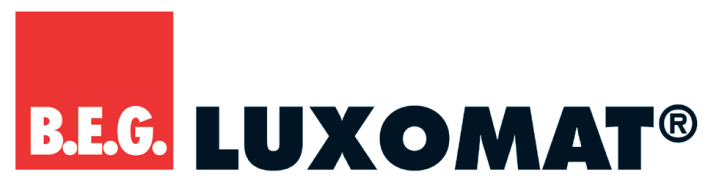 Decken-Präsenzmelder mit TageslichtauswertungLUXOMAT® PD4-M-2C-DUOALLGEMEIN:Präsenzmelder für zwei separate LichtgruppenEin gemeinsamer ErfassungsbereichZwei unabhängige, bewegliche LichtfühlerManuelles Schalten über zwei Taster möglichAusführung als Master-GerätErweiterung des Erfassungsbereiches mit Slave-Geräten möglichWeitere Funktionen über optionale Fernbedienung einstellbarTechnische DatenEinstellungen manuell oder mit Fernbedienung (IR-PD-DUO)Netzspannung: 110-240 V AC, 50/60 HzErfassungsbereich: kreisförmig, 360°Schutzgrad AP: IP54 / Klasse II / CE – mit optionalem Zubehör IP65Abmessungen AP (ca.): Ø 101 x H 76 mmSchutzgrad DE: IP20 / Klasse II / CE – mit optionalem Zubehör IP23Abmessungen DE (ca.): Ø 97 x H 103 mmSchutzgrad UP: IP20 / Klasse II / CE Abmessungen UP (ca.): Ø 106 x H 74,5 mmGehäuse aus hochwertigem UV-beständigen PolycarbonatUmgebungstemperatur: -25°C – +50°CKanal 1 & 2 (Lichtsteuerung)Schaltleistung: 2300 W, cosφ=1; 1150 VA, cosφ=0,5Zeiteinstellungen: 15 s bis 30 min oder ImpulsHelligkeitswert: 10 - 2000 LuxGeltende Normen: EN 60669-1, EN 60669-2-1, CE-KonformitätserklärungPD4-M-2C-DUO-APweißAufputz92158IP54 Klasse IIPD4-M-2C-DUO-DEweißDeckeneinbau92251IP20 Klasse IIPD4-M-2C-DUO-UPweißUnterputz92252IP20 Klasse IIErfassungsbereich 360°  (T=18°C)Erfassungsbereich 360°  (T=18°C)Erfassungsbereich 360°  (T=18°C)Erfassungsbereich 360°  (T=18°C)MontagehöheSitzende TätigkeitenQuer zum Melder gehenFrontal auf denMelder zugehen2,00 mr = 2,6 mr = 8,5 mr = 3,2 m2,50 mr = 3,2 mr = 12,0 mr = 4,0 m3,00 mr = 3,8 mr = 14,5 mr = 4,8 m3,50 mr = 4,5 mr = 17,0 mr = 5,5 m4,00 m–r = 19,5 mr = 6,8 m4,50 m–r = 22,0 mr = 7,2 m5,00 m–r = 24,0 mr = 8,0 m10,00 m–r = 24,0 mr = 8,0 mOptionales Zubehör für PD4-M-2C-DUOBallschutzkorb BSK (Ø 200 x 90mm)-	weiß92199IR-Adapter-	schwarz92726IR-PD-DUO-	grau92092IR-PD-Mini-	grau92159